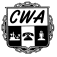 Minority Leadership Institute RecommendationsPlease type or print clearly:Nominee __________________________________________________________________________     		 First name		Middle initial		 Last name__________________________________________________________________________Gender Pronouns (She/Her/Hers, He/Him/His, They/Them/Theirs, etc.) CWA Local _____________		District/Sector: ____________________________________________________________	___________________________________Contact phone #				Alternate phone #________________________________________________________________________E-Mail addressPlease provide a short summary of why this nominee was chosen:Please list some skills the nominee should develop during MLI that would be beneficial to their work in their local or district.                                       ____________________________________________                                        Vice President Signature 			DateCompleted By Staff/VP:Completed By Staff/VP: